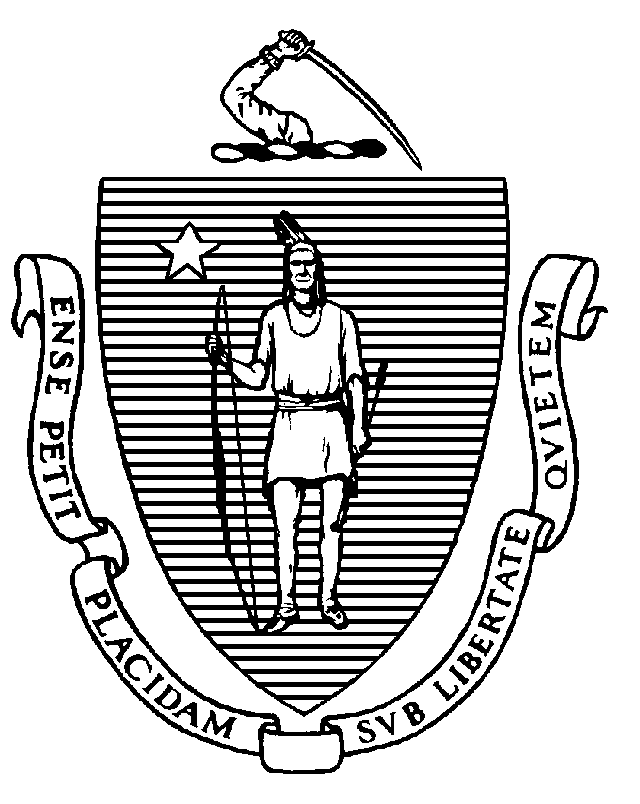 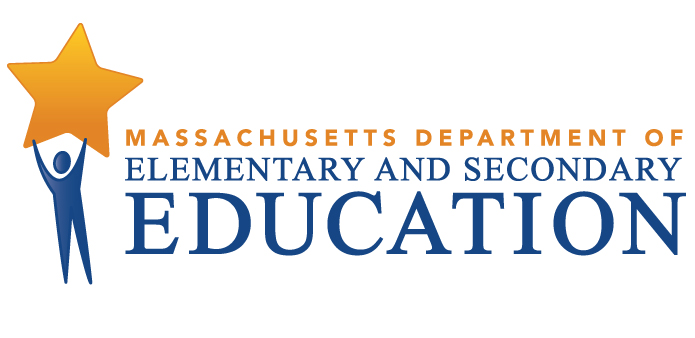 COORDINATED PROGRAM REVIEWMID-CYCLE REPORTDistrict: Concord Public SchoolsMCR Onsite Date: 11/14/2016Program Area: Special EducationMitchell D. Chester, Ed.D.Commissioner of Elementary and Secondary EducationCOORDINATED PROGRAM REVIEWMID-CYCLE REPORTCOORDINATED PROGRAM REVIEWMID-CYCLE REPORTCOORDINATED PROGRAM REVIEWMID-CYCLE REPORTSE Criterion # 13 - Progress Reports and contentRating:ImplementedBasis for Findings:A review of student records and staff interviews indicated that progress reports are provided at least as often as parents are informed of the progress of non-disabled students and consistently address student progress toward IEP goals.Concord Public Schools is a pre-K through grade eight district and, therefore, does not have any students whose eligibility terminated because the student graduated from secondary school or exceeded the age of eligibility.SE Criterion # 14 - Review and revision of IEPsRating:ImplementedBasis for Findings:A review of student records indicated that, at least annually, on or before the anniversary date of the IEP, the district conducts a meeting to consider the student's progress and to review, revise, or develop a new IEP or refer the student for a re-evaluation, as appropriate. Staff interviews indicated that IEP Teams consistently review and revise IEPs to address any lack of expected student progress toward the annual goals and in the general curriculum. Record review and staff interviews also indicated the district and parent may agree to make changes to a student's IEP, documented in writing, without convening the Team. Upon request, the parent is provided with a revised copy of the IEP with the amendments incorporated.SE Criterion # 18A - IEP development and contentRating:ImplementedBasis for Findings:A review of student records and staff interviews indicated that upon determining that the student is eligible for special education, IEP Teams develop the IEP addressing all elements of the current IEP format provided by the Department of Elementary and Secondary Education. Staff interviews indicated that the IEP is not changed outside of the Team meeting.A review of student records also indicated that IEP Teams specifically address the skills and proficiencies needed to avoid and respond to bullying, harassment, or teasing for students whose disability affects social skills development, when the student's disability makes him or her vulnerable to bullying, harassment or teasing, and for students identified with a disability on the autism spectrum.SE Criterion # 18B - Determination of placement; provision of IEP to parentRating:ImplementedBasis for Findings:A review of student records and staff interviews indicated at the Team meeting, after the IEP has been fully developed, the Team determines the appropriate placement to deliver the services on the student's IEP. A review of student records and interviews demonstrated that Teams consistently ensure that students are educated in the school she or he would attend if the student did not require special education, unless otherwise required by the IEP. The decision regarding placement is based on the IEP, including the types of related services that are to be provided to the student, the type of settings in which those services are to be provided, the types of service providers, and the location at which the services are to be provided.A review of student records and interviews indicated that following the development of the IEP, the district provides a Team meeting summary and the proposed IEP and placement is sent within 10 days to the parents.SE Criterion # 26 - Parent participation in meetingsRating:ImplementedBasis for Findings:The district provided its special education student roster as requested by the Department.SE Criterion # 32 - Parent advisory council for special educationRating:ImplementedBasis for Findings:A review of documents and interviews indicated that the district has an established parent advisory council for special education. Membership is offered to all parents of students with disabilities and other interested parties. The council's duties are clearly defined and the council has established by-laws regarding officers and operational procedures, meeting agendas, meeting minutes, and a meeting schedule. The council meets monthly in a community space (library, town hall). The council's lead officers meet monthly with the director of special education to discuss any concerns or upcoming workshops.The school district conducts, in cooperation with the parent advisory council, at least one workshop annually on the rights of students and their parents and guardians under state and federal special education laws.